BREAKFAST/LUNCH       BARNWELL WARHORSE CAFÉ MENU      SEPTEMBER 2018Barnwell School District 45 is an equal opportunity provider and employer.MONDAYTUESDAYWEDNESDAYTHURSDAYFRIDAY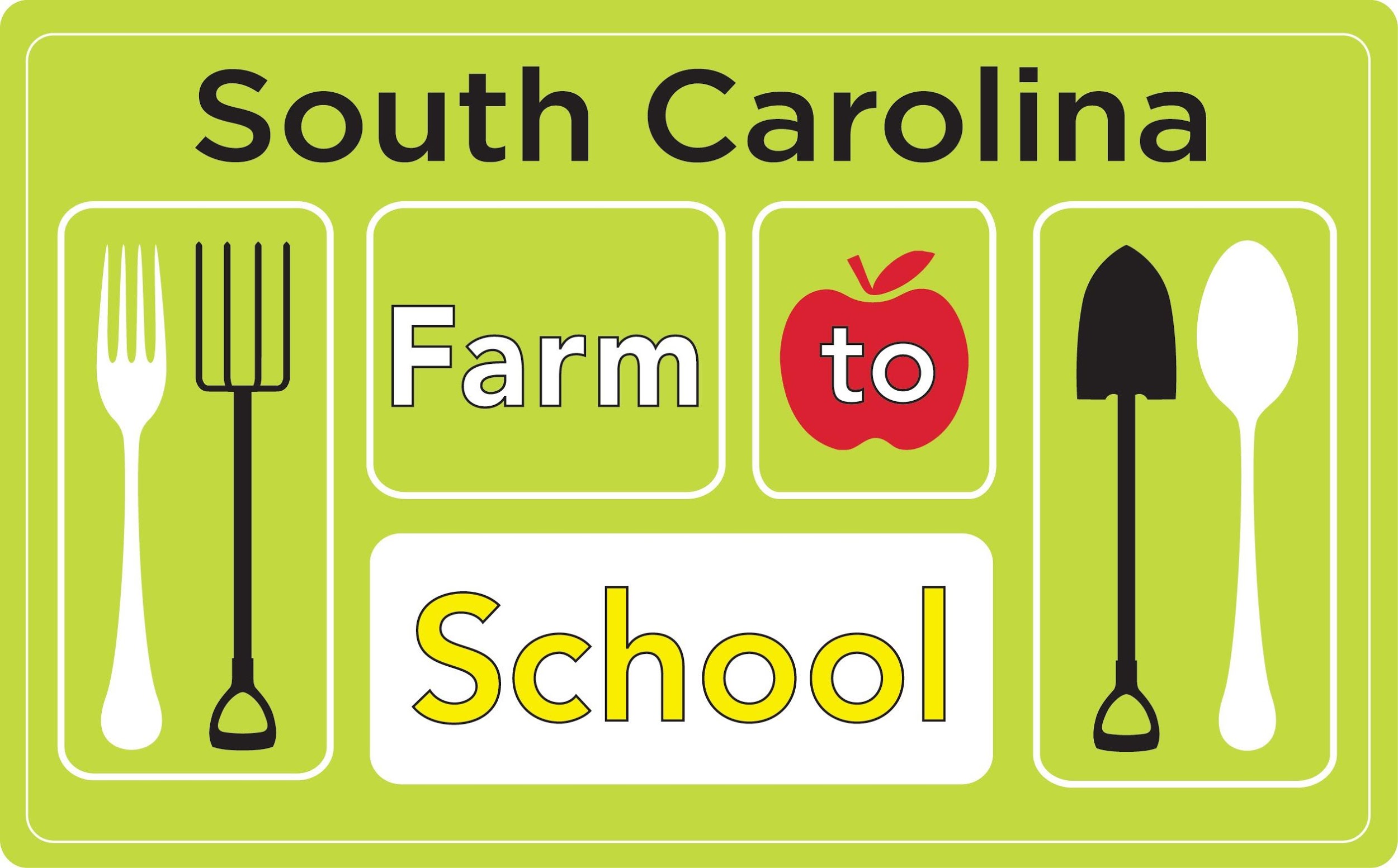 **MENU SUBJECT TO CHANGE*******Chef Salad (High and Middle) Choice SERVED AS A SECOND ENTRE’ CHOICE TUES, WED, THURS*******Use Slushy Daily for extra fruit (Middle and High) ** ****P&J Sandwich (ELEM SCHOOL) Choice SERVED AS A SECOND ENTRE’ CHOICE TUES, WED, THURS********MILK CHOICE SERVED DAILY WITH BREAKFAST AND LUNCH******MENU SUBJECT TO CHANGE*******Chef Salad (High and Middle) Choice SERVED AS A SECOND ENTRE’ CHOICE TUES, WED, THURS*******Use Slushy Daily for extra fruit (Middle and High) ** ****P&J Sandwich (ELEM SCHOOL) Choice SERVED AS A SECOND ENTRE’ CHOICE TUES, WED, THURS********MILK CHOICE SERVED DAILY WITH BREAKFAST AND LUNCH******MENU SUBJECT TO CHANGE*******Chef Salad (High and Middle) Choice SERVED AS A SECOND ENTRE’ CHOICE TUES, WED, THURS*******Use Slushy Daily for extra fruit (Middle and High) ** ****P&J Sandwich (ELEM SCHOOL) Choice SERVED AS A SECOND ENTRE’ CHOICE TUES, WED, THURS********MILK CHOICE SERVED DAILY WITH BREAKFAST AND LUNCH****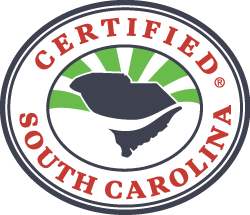 3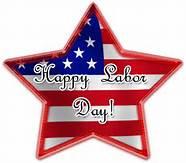 4Salisbury SteakBaked Potato/Sour CreamCarrotsBlack Beans  RollPearsApple BRK:Blueberry PancakeFruit (Halo Orange)5Smoked Sausage CabbageRice and TomatoGreen BeansWheat RollBananaFresh GrapesBRK:Sausage BiscuitJuice/Raisins6Spaghetti Whole Wheat Cracker (2 packs.)Yellow SquashRomaine Salad MixStrawberriesFruit Punch JuiceBRK:Banana BreadFruit (Plum)7Chick Fil A or Fish Filet on Wheat BunLettuce, Tomato, PicklesCalifornia BlendPotato TotsApple JuicePeaches BRK:Sausage, Egg & Cheese BurritoFruit (Banana)10Beef-A-Roni orTuna Salad SandwichTossed SaladGreen BeansPineapple tidbitsGrape JuiceBRK:Strawberry Pop TartFruit (Apple)11Chicken FajitaRed Peppers Green Peppers, Onions, SalsaFrench FriesRefried BeansOranges Fruit Salad      BRK:Yogurt & Graham CrackersJuice/Raisins12Meatball SubVegetable BlendSweet Potato PattyApple CobblerGrapesBRK:Cinnamon French ToastFruit (Banana)13BBQ PorkBrown RiceStewed TomatoesBroccoli & CheeseCorn BreadPeachesBananaBRK:Blueberry WaffleJuice/Raisins14Pizza ChoiceCornPotato WedgesApplesauceCranberry JuiceBRK:Pancake PupFruit (Pineapple Chuck)17Hamburger or Cheeseburger on a Wheat BunLettuce, Tomato, PickleSliced CarrotsFriesGrape JuiceBRK:Banana MuffinFruit (Plum)18Chicken Fajita / Turkey WrapLettuce, Tomato, PickleSweet Potato FriesCorn on the CobSpiced ApplesFruit CocktailBRK:Maple WaffleJuice/Raisins19Country Fried SteakMacaroni & CheeseGreen BeansCarrotsRaisinsPineappleBRK:Cherry StrudelFruit (Banana)20Baked Chicken Brown Rice & GravyBlack Eyed PeasCollard Greens Biscuit Fruit Punch JuiceAppleBRK:Zucchini BreadFruit cup21Fish Nuggets or Popcorn ChickenGarlic Mashed PotatoesRollVeggie CupDiced PearsBananaBRK:Sausage BiscuitJuice/Raisins24Taco Salad w/Chips orGrilled Chicken SandwichLettuce, Tomato, CheeseRefried BeansCinnamon RollPeach CupApple JuiceBRK: Blueberry Pop TartFruit (Pineapple Chuck)25Chicken AlfredoEgg Noodles White Roasted PotatoesSweet PeasRollFruit CocktailOrange SlicesBRK:Mini CinniJuice/Raisins26MeatloafWheat RollBaby CarrotsMashed PotatoesRed GrapesPeaches CobblerSlice Red Apple                                                             BRK:Triple Berry French ToastFruit cup27Chicken TendersMustard GreensBrown Rice & GravySuccotashStrawberriesGrape JuiceBRK:Apple StrudelFruit (Banana)28Rib A Que / BBQ Chicken on a BunFrench FriesItalian Green BeansApplesauceBananaBRK: Pizza BagelJuice/Raisins